Vejledning i betaling på hjemmesidenGå ind på Gribskov stafettens hjemmeside - www.stafetforlivet.dk/stafet/gribskovKlik på ”Støt”Klik på”Donér til stafetten”, hvis det er selve stafetten man ønsker at støtte.Klik på ”Støt hold eller holddeltager”Klik på pilen under ”Hvem vil du støtte?” og vælg hold eller deltager, du kan støtte med min. 50 kr.Udfyld herefter ”Dine informationer” 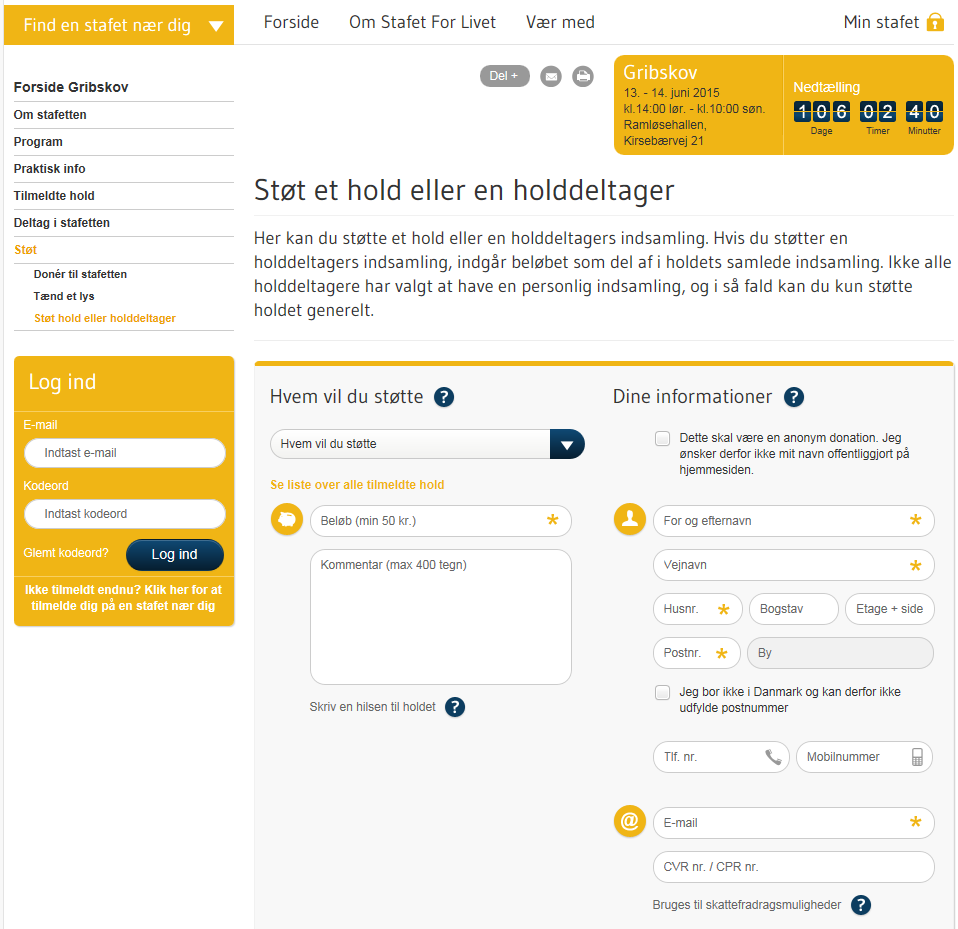 Hvis du som person indtaster dit CPR.nr. og som virksomhed dit CVR.nr. indberetter vi indbetalingen til SKAT hold pil/mus på  og læs om mulighederne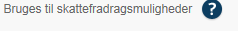 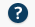 Klik til slut på 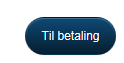 Herefter guides du over til betalingssiden – se herunder: 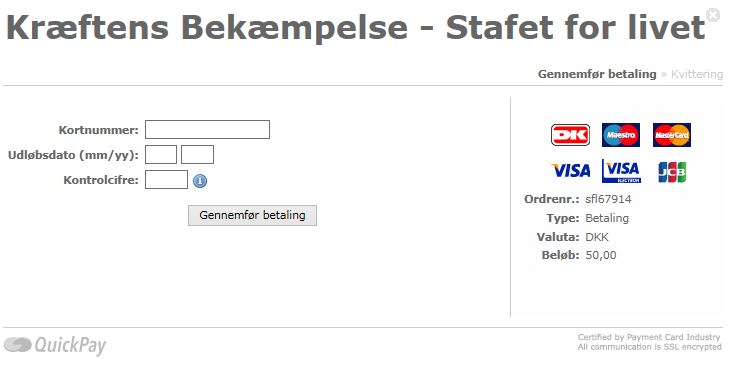 